はのおうじさまを　きれいにみがこう　　　　１ねん１くみ　なまえ　　　　　　　　　　　　　　　　☆「６さいきゅうし」のみがきかた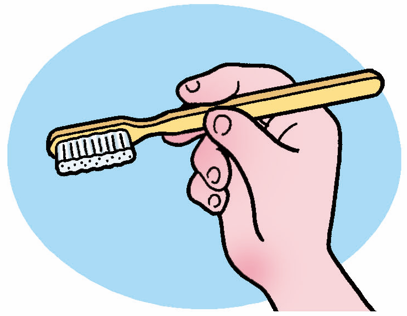 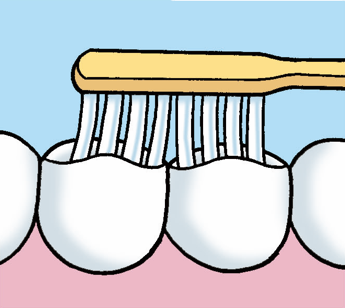 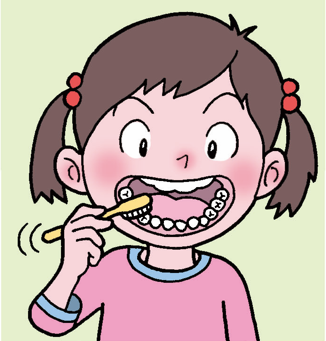 ☆うえのなかから、じぶんががんばることに〇をつけよう☆はみがきをして、はのおうじさまにいろをぬろう☆１しゅうかんやってみて　　・めあてにむけてがんばれた　◎
　　・すこしできた　　　　　　　〇　　・もうすこしだった　　　　　△
　　６／（げつ）６／（か）６／（すい）６／（もく）６／（きん）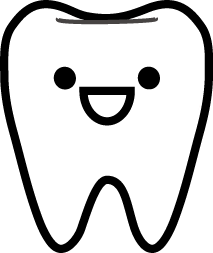 